Propozycja pracy z dzieckiem w dniach 12.04 -16.04Tematyka tygodnia:  CHCIAŁBYM  BYĆ KOSMONAUTĄ15.04. ( czwartek)-  Dzień i noc.Obejrzenie filmiku edukacyjnego pt. „Paxi - Dzień, noc i pory roku”                     https://www.youtube.com/watch?v=ekY5oZDdQ4k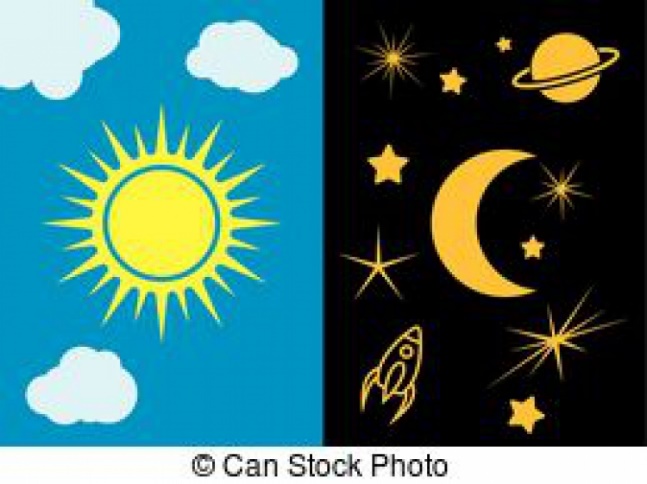 Słuchanie wiersza Dzień i noc A. DziechciarczykDzień i noc, noc i dzieńRaz jest jasno, raz jest cieńNasza Ziemia, jak piłeczkaŚwieci na nią żaróweczkaTą żarówką nasze SłońceŻółte, jasne i gorąceDaje ciepło, daje światłoGdy go nie ma, wszystko zgasłoPrzyszła noc– ciemna damaLecz się nie bój, nie jest samaZłote gwiazdy ma ze sobąKtóre nieba są ozdobąRozmowa na temat wiersza. Zabawa pantomimiczna Co można robić w dzień?Rodzic  pokazuje różne czynności, a dziecko odgaduje, co dzisiaj robił, np. odkurzanie, ubieranie butów, mycie rąk itp. Następnie dzieckopokazuje wykonywane przez siebie czynności, a rodzic odgaduje.Zabawa orientacyjno-porządkowa Dzień – noc.Dziecko spaceruje po pokoju. Na hasło dzień naśladuje zabawy piłką (np. odbijanie, rzucanie), na hasło noc – układa się na dywanie i udaje, że zasypia.Zabawa dydaktyczna.Rodzic przygotowuje 2 kartoniki : słońce i księżyc.Dziecko dopasowuje kartoniki symbolizujące dzień lub noc do sytuacji przedstawionych na obrazkach.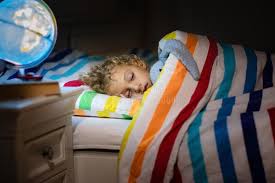 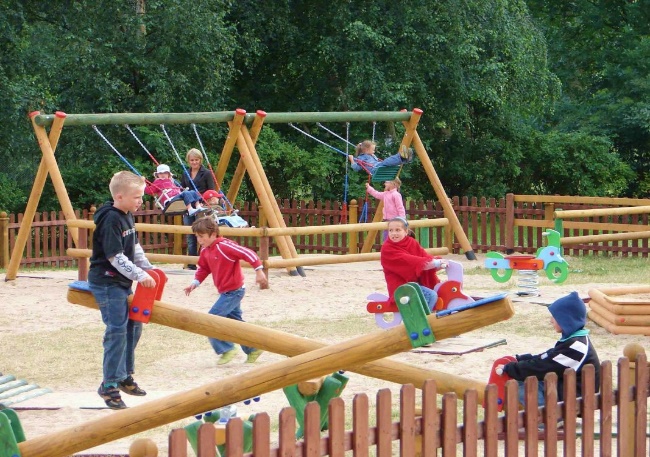 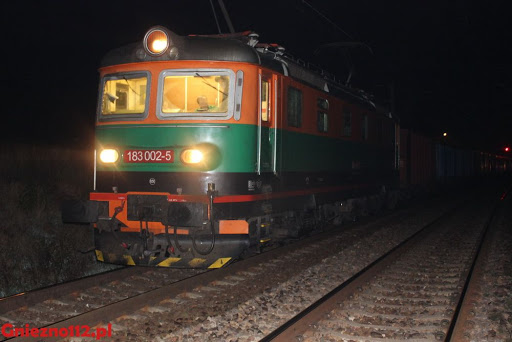 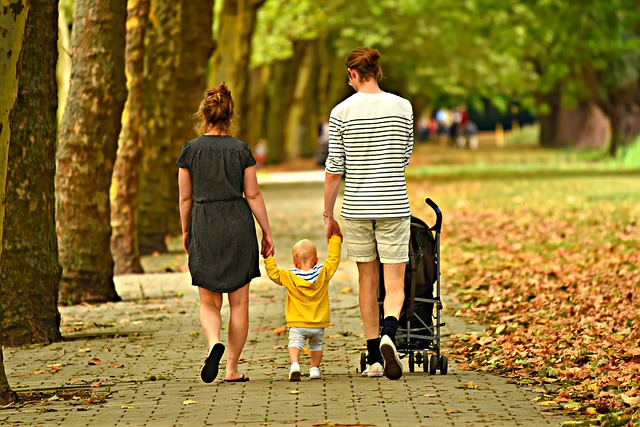 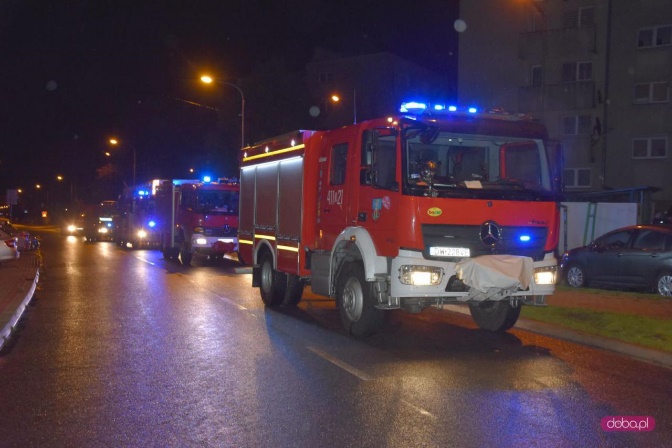 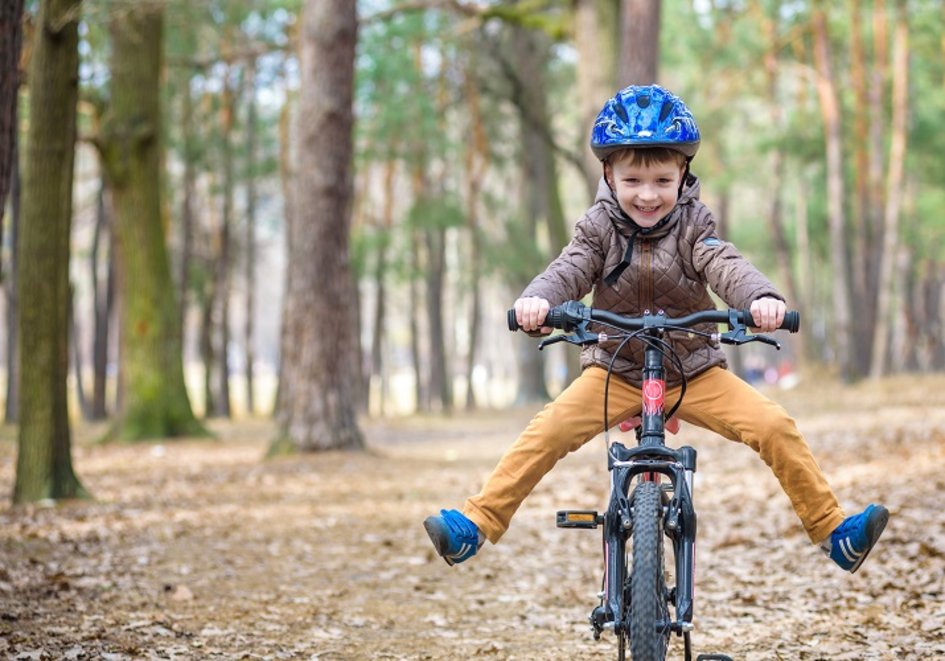 Kolorowanka do wydrukowania dla chętnych dzieci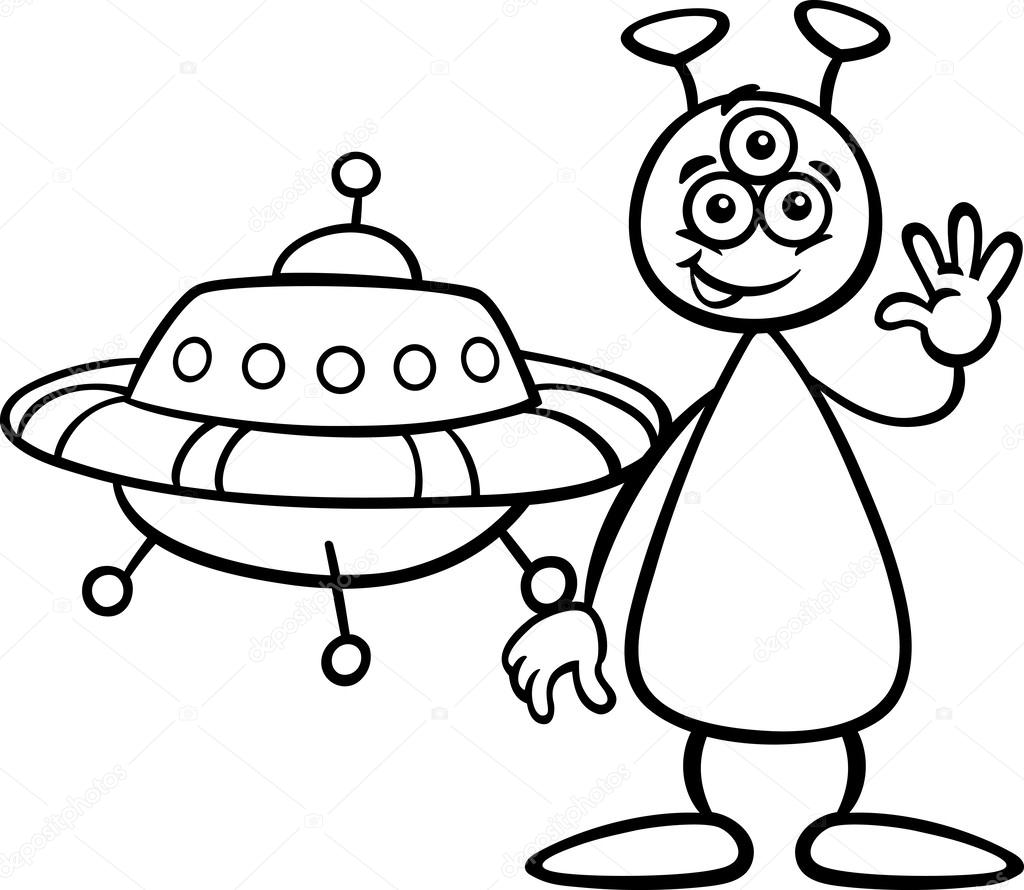 